大阪府立金剛登山道駐車場　自動販売機設置事業者募集要項大阪府南河内農と緑の総合事務所が行う自動販売機設置事業者(以下「設置事業者」という。)の募集に参加される方は、この募集要項をよく読み、次の各事項をご承知の上、お申込みください。１　公募物件２　応募資格要件次の要件をすべて満たす法人又は個人に限り応募することができます。(1)　次の①から⑥までのいずれにも該当しない者であること　 ①　成年被後見人　 ②　民法の一部を改正する法律（平成11年法律第149号）附則第3条第3項の規定によりなお従前の例によることとされる同法による改正前の民法（明治29年法律第89号）第11条に規定する準禁治産者　 ③　被保佐人であって、契約締結のために必要な同意を得ていないもの　 ④　民法第１７条第１項の規定による契約締結に関する同意権付与の審判を受けた被補助人であって、契約締結のために必要な同意を得ていないもの　 ⑤　営業の許可を受けていない未成年者であって、契約締結のために必要な同意を得ていないもの　 ⑥　破産者で復権を得ない者(2)　次の①から⑥までのいずれにも該当しない者（①から⑥までのいずれかに該当する者であって、その事実があった後２年を経過した者を含む。）であること。　 ①　大阪府との契約の履行に当たり、故意に工事若しくは製造を粗雑にし、又は物件の品質若しくは数量に関して不正の行為をした者　 ②　大阪府が実施した競争入札又はせり売りにおいて、その公正な執行を妨げた者又は公正な価格の成立を害し、若しくは不正の利益を得るために連合した者③　落札者が大阪府と契約を締結すること又は大阪府との契約者が契約を履行することを妨げた者④　地方自治法（昭和22年法律第67号）第234条の2第1項の規定により大阪府が実施する監督又は検査に当たり職員の職務の執行を妨げた者⑤　正当な理由がなくて大阪府との契約を履行しなかった者⑥　前各号のいずれかに該当する者で、その事実があった後２年を経過しない者を契約の履行に当たり代理人、支配人、その他の使用人として使用した者(3)　法令等の規定により販売について許認可等を要する場合は、許認可等の免許を有していること(該当についてのみ。)。(4)　暴力団員による不当な行為の防止等に関する法律（平成3年法律第77号）第2条第2号から第4号まで又は第6号の規定に該当しない者であること。(5)　大阪府暴力団排除条例（平成22年大阪府条例第58号）第2条第2号及び第4条に掲げる者のいずれにも該当しない者であること。(6)　無差別大量殺人行為を行った団体の規制に関する法律（平成11年法律第147号）第5条第1項に規定する観察処分を受けた団体に該当しない者であること。(7)　府税に係る徴収金を完納していること。かつ、最近１事業年度の消費税、地方消費税を完納していること。３　公募条件等（1）　使用料等①　使用許可の期間使用許可の期間は令和２年4月1日から令和３年3月31日（原則として１年）とします。ただし、公用・公共用としての使用の必要性や使用者の使用状況を勘案して支障がないと大阪府が判断する場合は、当初大阪府が設定した公募条件を変更しないことを前提として、当初許可から令和７年3月31日を限度に引き続き使用許可することができます。②　使用料大阪府が設定する最低使用料以上で申し込みのあったもののうち、最高の応募価格をもって使用料とします。　　物件毎に設置事業者として決定した者が提示した応募価格（税抜き額）に百分の百十を乗じて得た額をもって年額使用料とします。使用料は大阪府の発する納入通知書により、大阪府の指定する期限までに全額納入してください。③　その他必要経費等　　自動販売機の設置及び撤去に要した工事費、移転費等の一切の費用は設置事業者の負担　とします。光熱水費（電気料金）については、自動販売機の定格消費量による算定方法（※単価×設置機器の定格消費量（1時間当たり）×稼働時間×使用日数）とし、算出した額を指定管理者の指示する方法により、期限までに指定管理者に全額支払ってください。振込手数料は設置事業者の負担とします。※単価とは、各供給者が設定している単位当たり単価。　　④　必須条件　　　　設置する自動販売機の大きさは、物件番号ごとの設置位置図に設置可能範囲を示していますので、その範囲内に設置できるものとしてください。（2）　使用上の制限　　　次のことを遵守してください。①　使用許可の条件を遵守し、行政財産使用料を確実に納付すること。②　使用期間中に２－（３）にかかる許認可等の取消しを受けていないこと。③　自動販売機を設置する権利を第三者に譲渡又は転貸してはならないこと。④　販売品の搬入・廃棄物の搬出時間及び経路については、大阪府の指示に従うこと。　　当該地は山間部で、冬場は積雪・凍結等のため、チェ－ン等の装備が必要な場合がある。⑤  自動販売機に関する一切のトラブルや苦情について、責任を持って早急に対処すること。⑥　酒類の販売は行わないこと。⑦　販売品目は飲料品(乳飲料を含む。)とし、標準小売価格より高い価格で販売しないこと。⑧　次に示す販売品目の条件を満たすこと。　（3）　維持管理責任　　　次のことを遵守してください。①　商品補充、金銭管理など自動販売機の維持管理については、設置事業者が行うこと。また、常に商品の賞味期限に注意するとともに、在庫・補充管理を適切に行うこと。②　自動販売機に併設して、原則として自動販売機1台に1個の割合で回収ボックスを設置するとともに設置事業者の責任で適切に回収・処分すること。③　衛生管理及び感染症対策については、関係法令等を遵守するとともに徹底を図ること。④　自動販売機を設置するにあたっては、据付面を十分に確認したうえで安全に設置すること。　 ⑤　自動販売機の故障、問い合わせ並びに苦情については設置事業者の責任において対応すること。　　 　また、自動販売機に故障時等の連絡先を明記すること。⑥  盗難等の被害が発生した場合は、警察に被害届を提出するとともに、大阪府に報告すること。（4）指定管理者との協議　　　設置事業者は次の項目について指定管理者と協議をし、指定管理者の指示に従ってくださ　　　　い。なお、これらの協議事項等については、指定管理者との間で締結する協議書で定めるものとします。　　①　使用済容器・ゴミの回収方法について　　②　自動販売機の設置及び商品補充方法等について　　③　自動販売機利用者からのクレーム、トラブル処理について　　④　光熱水費の支払い方法について　　⑤　非常時の際のフリーベンド実施について　　⑥　その他協議が必要な事項について (5)　原状回復　　　設置事業者は、許可期間が満了又は許可が取り消された場合は、速やかに原状回復してください。なお、原状回復に際し、設置事業者は一切の補償を大阪府に請求することができません。４　参考データ府立金剛登山道第一・第二駐車場の年間利用台数　普通車約20,000台　大型車約250台（平成30年度）なお、令和元年度４月～11月時点の実績は、平成30年度比約60％です。　　　※平成31年３月15日より金剛山ロープウェイは運営休止中ですのでご注意ください。５　応募申込手続き(1)　申込方法郵送で申し込む場合申込受付期間　令和２年1月15日（水）～令和２年1月31日（金）必着送り先　　〒５８４－００３１　富田林市寿町２－６－１　南河内府民センタ－4階大阪府南河内農と緑の総合事務所　みどり環境課　木村　宛郵送で申し込む場合は配達証明又は簡易書留とすること　 　持参する場合申込受付期間　令和２年1月15日（水）～令和２年１月31日（金）【午前9時30分～正午、午後1時～午後5時】　なお、土曜日、日曜日、祝日は受付を行いません。提出先　　　  富田林市寿町２－６－１　南河内府民センタ－４階　　　　　　　　   大阪府南河内農と緑の総合事務所　みどり環境課(2)　必要な書類（各１部）①　応募申込書(大阪府所定様式)②　誓約書(大阪府所定様式)③　販売品目（大阪府所定様式）④　２－ (3)にかかる許認可等の免許証の写し(3)　その他電話、ファックス、インターネットによる受付は行いません。６　設置事業者の決定(1)　設置事業者の決定提出された応募書類の審査を行い、大阪府が設定する最低使用料以上で最高の応募価格で申し込みを行った者を設置事業者に決定します。販売品目の売値は審査の対象となりません。(2)　くじによる設置事業者の決定最高となるべき応募価格での申し込みが２者以上ある場合は、当該応募者立会いのもとくじにより決定します。(3)　設置事業者の公表設置事業者を決定したときは、応募者に通知するとともに、大阪府ホームページに決定金額及び設置事業者の氏名（法人の場合は法人名）を掲載します。(4)　その他　　 設置事業者の決定は、令和２年2月14日（金）の予定です。　７　使用許可申請の手続き設置事業者に決定した者は、速やかに行政財産使用許可申請書を提出してください。≪行政財産使用許可申請提出書類≫　　提出部数は、各１通　①　行政財産使用許可申請書（大阪府所定様式）　②　証明書類（発行日から３か月以内のもの）　　　＜法人の場合＞…法人登記簿謄本（履歴事項全部証明書）、印鑑証明書、委任状　　　＜個人の場合＞…印鑑証明書（市役所（町村役場）発行のもの）　③　役員名簿（氏名〈漢字／ふりがな〉、生年月日、性別、法人所在地を記載、様式任意）　④　自動販売機の管理関係証明書（大阪府所定様式）　⑤　自動販売機の設置管理・商品補充等を行う者が設置事業者（応募者）と異なる場合は、　　当該業務に関して両者間で締結された委託契約書又は協定書等の写し　⑥　府税事務所の発行する全税目の納税証明書（「府税及びその附帯徴収金に未納の徴収金の　　額のないこと」の納税証明書）（発行日から３か月以内のもの）　⑦　税務署が発行する消費税及び地方消費税の納税証明書（発行日から３か月以内のもの）８　設置事業者の決定の取消し次のいずれかに該当する場合は、設置事業者としての決定を取り消します。①　正当な理由なくして、指定する期日までに使用許可の手続きに応じなかった場合。②　設置事業者が応募者の資格を失った場合。９　個人情報の収集及び提供　　設置事業者に決定した者が大阪府暴力団排除条例第２条第２号及び第４号の規定に該当しない者であることを確認するため、大阪府は、同条例第２４条第２項の規定に基づき、設置事業者に決定した者から提出のあった履歴事項全部証明書、役員名簿及び誓約書により収集した個人情報を大阪府警本部長に提供します。１０　その他使用許可の手続きに関する一切の費用については、設置予定事業者の負担とします。【募集に関する問い合わせ先】大阪府南河内農と緑の総合事務所みどり環境課　　担当　木村大阪府富田林市寿町２－６－１　南河内府民センター４階　　　　電話０７２１‐２５‐１１３１（代表）　　　（内）３７２　　※内容に関する質問については下記のとおり質問期間を設けております。【質問期間】　質問申込期間　　令和２年１月15日（水）～１月22日（水）　質問回答日　　　令和２年１月27日（月）　　　　　　　　　※大阪府南河内農と緑の総合事務所のホ－ムペ－ジで掲載します。	http://www.pref.osaka.lg.jp/minamikawachinm/bike/.html　質問方法　　　　ＦＡＸのみ　質問先　　　　　大阪府南河内農と緑の総合事務所　みどり環境課宛　　　　　　　　　ＦＡＸ番号　０７２１‐２５‐０４２５設置位置図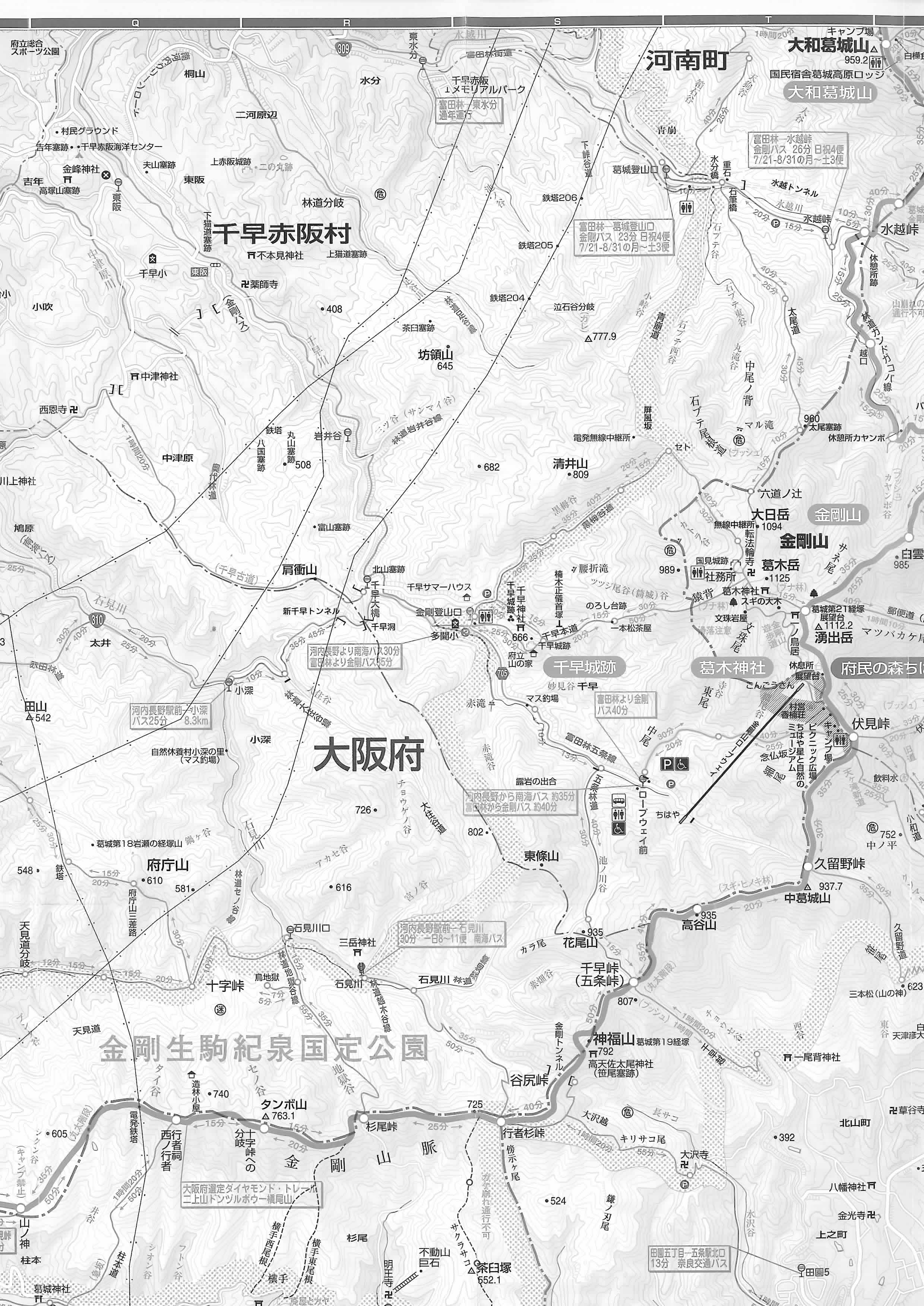 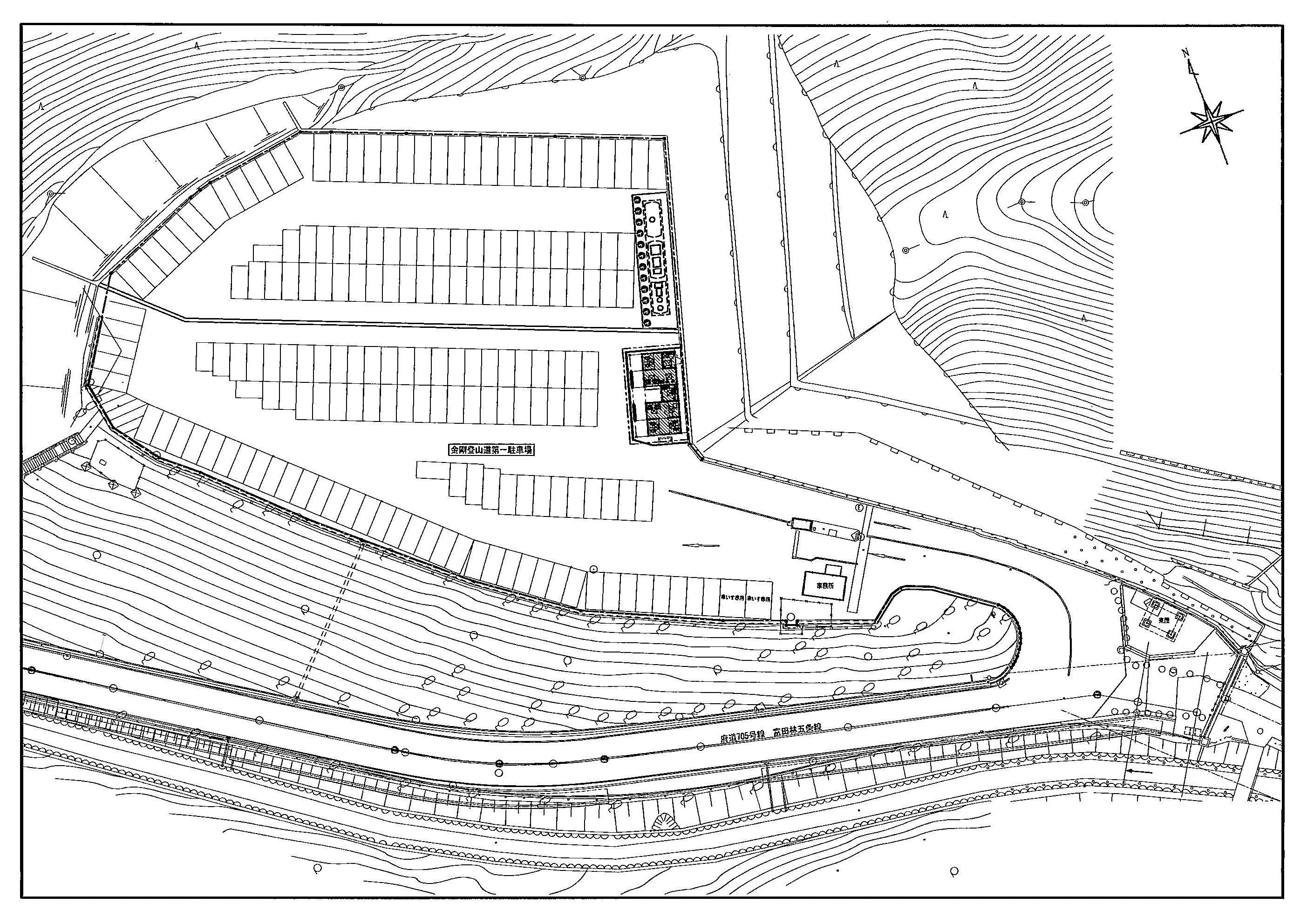 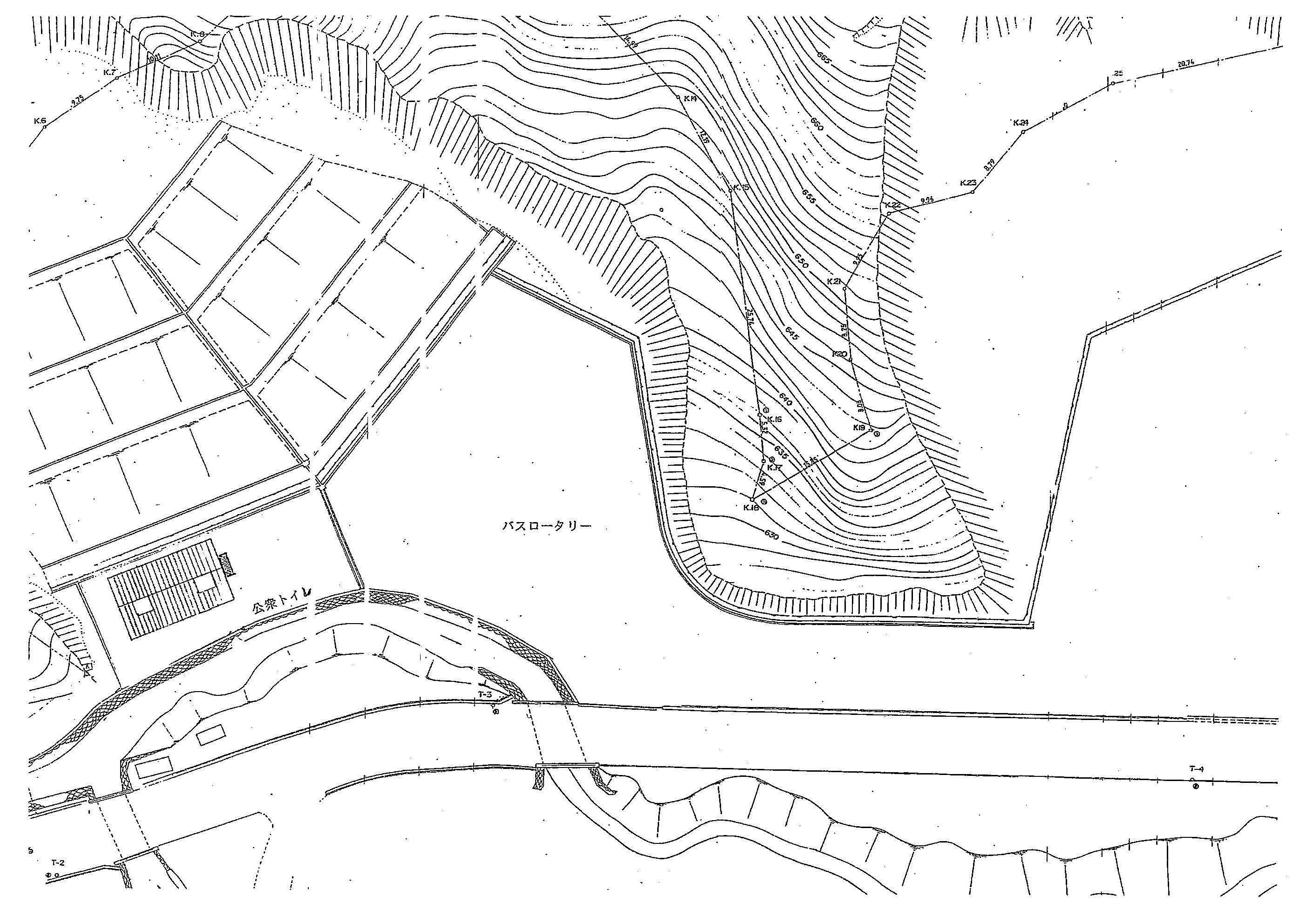 物件番号所在地（住居表示）設置場所設置面積台数最低使用料※年額（税抜）位置１南河内郡千早赤阪村千早21-2府立金剛登山道第一駐車場0.5㎡以上1.0㎡未満１台17,300円Ｐ7２南河内郡千早赤阪村千早22-4府立金剛登山道第二駐車場0.5㎡以上1.0㎡未満１台17,300円Ｐ7物件番号販売品目の条件１．２販売する商品は、缶又はペットボトルなど密閉式の容器とし、お茶、水、スポ－ツ飲料、炭酸飲料、コーヒー、紅茶、ジュース類を含むこと。